BILL # 26DNA Extraction LabCER: Which trial contained DNA?Claim:Evidence: 					        Reasoning:MaterialsWhy?ResultsZiplocTrial A: _____________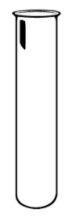 DNA Source:A.B.Trial A: _____________DetergentTrial A: _____________SaltTrial A: _____________WaterTrial B: _______________Test tubeTrial B: _______________Paper towelTrial B: _______________AlcoholTrial B: _______________